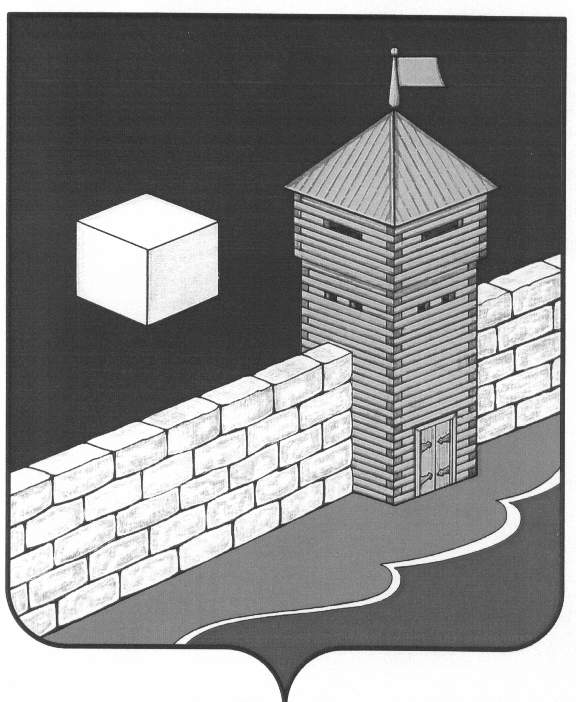 АДМИНИСТРАЦИЯ ЕТКУЛЬСКОГО СЕЛЬСКОГО ПОСЕЛЕНИЯПОСТАНОВЛЕНИЕ«20»  октября   2016 года      №211            с. ЕткульОб    утверждении   требований  к порядку  разработки  и   принятия правовых  актов о   нормированиив сфере закупок  для  обеспечениянужд     Еткульского       сельского поселения, содержанию  указанныхактов и обеспечению их исполнения         В соответствии с пунктом 1 части 4 статьи 19 Федерального закона от 05.04.2013 г. № 44-ФЗ «О контрактной системе в сфере закупок товаров, работ, услуг для обеспечения государственных и муниципальных нужд», постановлением администрации Еткульского муниципального района от 29.06.2016 г. № 162 « Об утверждении требований к порядку разработки и принятия  правовых актов о нормировании в  сфере закупок для обеспечения нужд   Еткульского  муниципального района, содержанию указанных актов и обеспечению их исполнения»,         администрация Еткульского сельского поселения ПОСТАНОВЛЯЕТ:         1.  Утвердить Требования к порядку разработки и принятия правовых актов о нормировании  в сфере закупок для обеспечения нужд   Еткульского     сельского поселения, содержанию указанных  актов и обеспечению их исполнения.         2. Опубликовать настоящее постановление единой информационной системе в сфере закупок и  на сайте администрации Еткульского сельского поселения.         3.   Настоящее постановление вступает в силу с момента его подписания.         4. Контроль за исполнением настоящего постановления возложить на заместителя главы по финансовым вопросам, главного бухгалтера администрации Еткульского  сельского  поселения  Е.Ю. Батурину.Глава Еткульского сельского поселения                                          Ю.В. Кузьменков                                                                                УТВЕРЖДЕНЫ	                                                                    постановлением                                                                   администрации Еткульского                                                                         сельского поселения	                                                         от  20. 10. 2016г.  № 211                                               Требования      к  порядку разработки и принятия правовых актов о нормировании      в сфере закупок для обеспечения нужд Еткульского сельского поселения,      содержанию указанных актов и обеспечению их исполнения.      1.  Настоящее  Требования к  порядку разработки и принятия правовых актов о нормировании в сфере закупок для обеспечения нужд Еткульского сельского  поселения, содержанию  указанных  актов  и  обеспечению  их исполнения (далее именуется – Требования) разработаны в соответствии с Федеральным  законом          от 05.04.2013 г.  № 44-ФЗ  «О контрактной системе  в  сфере  закупок  товаров,  работ,  услуг  для  обеспечения государственных и муниципальных нужд», постановлением администрации Еткульского  муниципального  района  от 29.06.2016 г.  № 162 « Об утверждении требований к порядку разработки и принятия  правовых актов о нормировании в  сфере закупок для обеспечения нужд   Еткульского  муниципального района, содержанию указанных актов и обеспечению их исполнения».       2. Настоящие Требования установлены в отношении следующих правовых актов:       1) нормативные затраты на обеспечения функций администрации  Еткульского сельского поселения (далее именуются – нормативные затраты);        2)  требования к закупаемым  администрацией  Еткульского  сельского поселения отдельным видам товаров, работ, услуг (в том числе предельные цены товаров, работ, услуг);        3.  Правовые акты, указанные в пункте 2 настоящих Требований:        1)  утверждаются в срок не позднее 1 августа текущего финансового года;        2)  пересматриваются администрацией не реже одного раза в год;        3)  подлежат размещению в единой информационной системе в сфере закупок в течение  7 рабочих дней со дня принятия соответствующих правовых актов.        4.  Правовой акт   Еткульского сельского поселения, утверждающий  нормативные  затраты,  должны содержать следующие сведения:         1)  порядок расчета нормативных затрат, для которых правилами определения нормативных затрат, утвержденными администрацией Еткульского муниципального района, не установлен порядок расчета;        2)  нормативы  количества и (или) цены товаров, работ, услуг, в том числе сгруппированных по должностям работников и (или) категориям должностей работников.        5.  Правовой акт администрации  Еткульского  сельского поселения, утверждающий  требования  к закупаемым  отдельным видам товаров, работ, услуг (в том числе предельные цены товаров, работ, услуг) должно определять;        1)  наименование заказчиков, в отношении которых устанавливаются требования к отдельным видам товаров, работ, услуг (в том числе предельных цен товаров, работ, услуг);         2)  перечень  отдельных видов товаров, работ, услуг с указанием характеристик (свойств) и их значений.         6. Внесение изменений в правовые акты, указанные в пункте 2 настоящих требований, осуществляются в порядке, установленном для их принятия.